                                                                                                                             ESA:57Datum:  7. 4. 2016ZADEVA:  ZAKLJUČNI RAČUN PRORAČUNA ZA LETO 2015PRAVNA PODLAGA:   Tretji odstavek 98. člena Zakona o javnih financah (Uradni list RS, št. 79/99, 124/00, 79/01, 30/02, 56/02-ZJU, 110/02-ZDT-B, 127/06-ZJZP, 14/07-ZSDPO, 109/08 in 49/09) in 14. člen Statuta Občine Loški Potok (Uradni list RS, št. 79/2015) PREDLAGATELJ:   Ivan Benčina, županPRIPRAVLJALCI:  Občinska uprava Občine Loški Potok POROČEVALEC:   Ivanka Novak OBRAZLOŽITEV:Na podlagi tretjega odstavka 98. člena Zakona o javnih financah (Uradni list RS, št. 79/99, 124/00, 79/01, 30/02, 56/02-ZJU, 110/02-ZDT-B, 127/06-ZJZP, 14/07-ZSDPO, 109/08 in 49/09) in 14. člena Statuta Občine Loški Potok (Uradni list RS, št. 79/2015), župan predlaga občinskemu svetu v sprejem zaključni račun proračuna Občine Loški Potok za leto 2015. Zaključni račun proračuna za leto 2015 je pripravljen na podlagi navodil Ministrstva za finance za pripravo zaključnega računa občine.  Zajema obrazložitve:splošnega dela proračunaposebnega dela proračunanačrta razvojnih programovobrazložitve podatkov iz bilance stanjaporočilo o upravljanju denarnih sredstev sistema enotnega zakladniškega računa posebne tabelarne priloge (namenski prihodki, razpolaganje s stvarnim premoženjem občine).K obrazložitvam je priložen tudi tabelarni del zaključnega računa, v katerem so prihodki in odhodki prikazani kot  sprejeti proračun 2015, veljavni proračun 2015 ter zaključni račun 2015. Pripravila:                                                                         	Predlagatelj:Ivanka Novak                                                                             Župan: 								Ivan Benčina       OBČINALOŠKI POTOKHrib 171318 Loški PotokTel.: 8350-106Fax.: 8350-102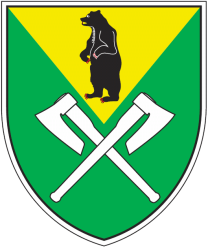 